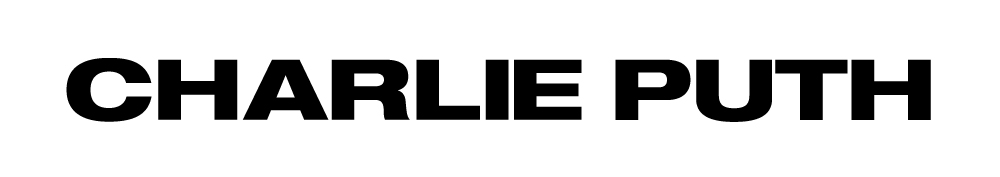 CHARLIE PUTH RELEASES OFFICIAL VIDEO FOR EMOTIONAL NEW SONG “THAT’S HILARIOUS” FROM HIS FORTHCOMING ALBUM CHARLIECLICK HERE TO WATCH THE VIDEO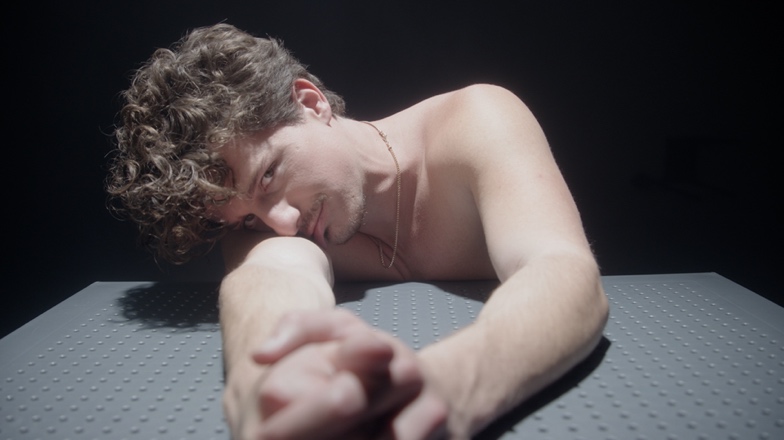 Video ThumbnailGRAMMY nominated and multi-platinum singer/songwriter/producer, Charlie Puth, today released the offivial music video for his emotional and moving new song, “That’s Hilarious.” Click HERE to watch the video, directed by Matthew Daniel Siskin, and HERE are Social Assets.“That’s Hilarious,” produced by Puth and co-written with longtime collaborator JKash, deeply shares the pain of feeling betrayed by a breakup with Puth’s emotional and charring vocals and lyrics. The song is from his forthcoming album entitled CHARLIE, due out later this year, and it is his most personal work yet.BILLBOARD declares, “…if “Hilarious” can follow prior single “Light Switch” to the Hot 100’s top 40 — again establishing Puth as the kind of reliable hitmaker he was pre-2019 — he may enjoy getting the last laugh after all,” and V MAGAZINE says, ‘Puth’s powerful vocals and perfect pitch are backed by a floaty chorus of laughs and a strong beat. He hits his stride on the pre-chorus, singing: “You took away a year of my f–king life, and I can’t get it back no more/ So when I see those tears comin’ out your eyes, I hope it’s me they’re for.” Seems like Puth might get the last laugh here.’Charlie shared the poignant journey of how “That's Hilarious” was inspired by a painful breakup he experienced to his 16 million fans on TikTok.“That’s Hilarious” follows “Light Switch,” Charlie’s most successful release ever. Puth released “Light Switch” in January 2022 after months of fan anticipation and teasing via TikTok. The highly-anticipated, critically-acclaimed single hit #1 on the Apple iTunes Pop Chart and has garnered over 211 million streams globally and more than 50 million YouTube video views to date. Puth recently appeared and performed “Light Switch” on JIMMY KIMMEL LIVE and ELLEN, as well as the iHeart Awards, where he did a special fan-favorite dueling piano performance with EGOT John Legend. At only 30 years old, Puth is a Diamond Certified, 20x Platinum, 4x Grammy-nominated singer, songwriter, producer and multi-instrumentalist, who has garnered three Billboard Music Awards, a Critic’s Choice Award, and a Golden Globe nomination. Puth co-wrote and produced The Kid Laroi and Justin Bieber’s record-breaking single, “Stay,” which quickly become one of the biggest songs of 2021 and holds the title for the longest-reigning No. 1 on the Billboard Global 200 chart and the first to lead it for double-digits - spending a total of eleven weeks at the top of the chart. Puth’s 2020 collaboration with Gabby Barrett on their “I Hope” Remix earned him his fourth top 10 track on the Billboard Hot 100, hit number one on the Billboard “Adult Pop Songs” chart, and won a 2021 Billboard Music Award for “Top Collaboration.” His 2018 GRAMMY-nominated LP, Voicenotes, was RIAA Certified Gold only four days after its release and has logged over 5.6 billion streams worldwide. Link to Hi-Res Press Images and Single Artwork HERE Connect with Charlie Puth:Website | Instagram | Facebook | Twitter | TikTok | YouTube | Spotify | Apple Music# # #Press Contacts for Charlie Puth:ID, Rhett Usry (rusry@id-pr.com)Atlantic Records, Sheila Richman (sheila.richman@atlanticrecords.com) and Ted Sullivan (ted.sullivan@atlanticrecords.com)